THE FAMILY Write the names in the correct box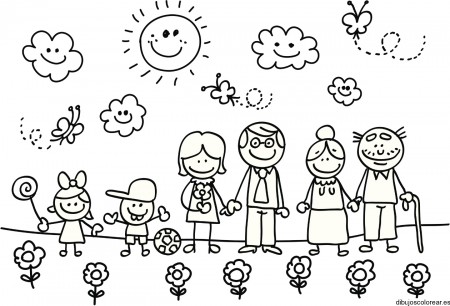 